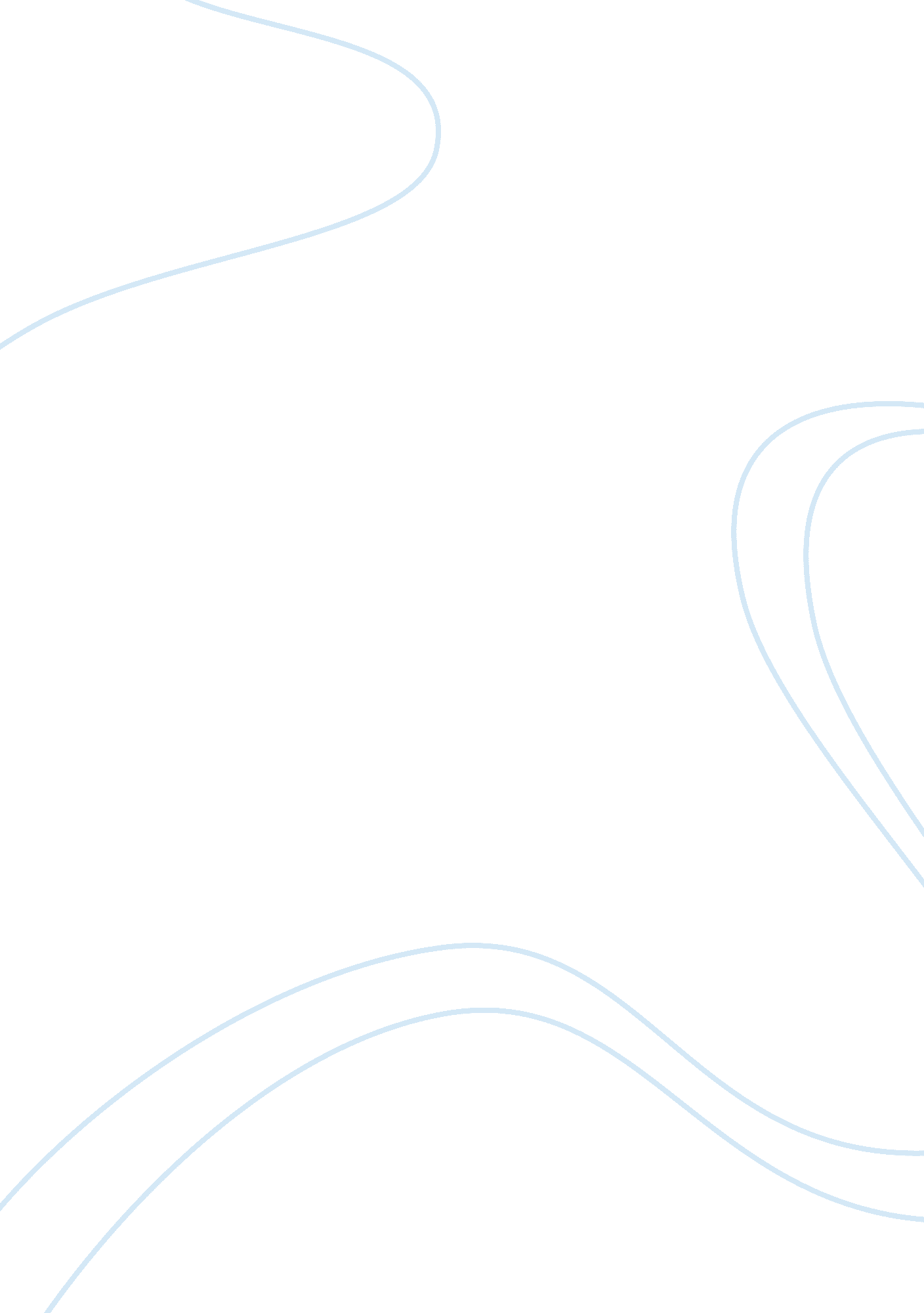 Pecan tree essayBusiness, Industries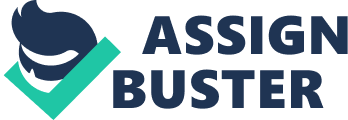 1. Hi, my name is John Doe. I am here to inform you on the historical background of pecan trees. First I will explain the characteristics of pecan trees and then move into who founded the tree first and how the tree benefited them. Lastly, I will bring you up to date on how the tree has been domesticated and the benefits that it brings today. 2. The pecan tree starts off small and eventually gets bigger over time like pretty much everything else in the world. The best chance for this tree to survive is to plant it in alluvial or other words (riverbed) soil that is deep and well drained. However, pecan trees can grow on any soil that allows water penetration to a depth of four or five feet 3. The Pecan tree’s growth rate is roughly 2 feet per year. The trees will begin producing a few nuts three to four years after being planted significant production can be achieved in six to eight years. And good production will begin around the ninth or tenth year. 4. The pecan, Carya illinoinensis, is a member of the plantfamilyJuglandaceae. This family includes the walnuts and the hickories. The pecan is a large tree, often growing to 100 feet high or more and has a stately appearance. It has been proclaimed the state tree of Texas. 5. Pecan trees may live and bear edible nuts for more than 300 years. The crown of the pecan tree is roughly rounded or oval in shape, which can have a spread up to 75 feet wide. 6. For those of you who do not know what a pecan tree leaves looks like, they are green in color during the spring and summer, and when fall hits they start to turn a yellowish color. The leaves will eventually fall completely off the tree duringwinter seasonbecause these trees are considered to be deciduous trees, meaning they are seasonal, unlike evergreens which stay green all year long. . Here is a picture of the bark of a pecan tree. The bark of a pecan tree is grayish in color and has a rough appearance to it, which is relatively thin. The picture also shows the base of the tree which can reach up to six feet in diameter. 8. A pecan, like the fruit of all other members of the hickory genus, is not truly a nut, but is technically a drupe, a fruit with a single stone or pit, surrounded by a husk. The husks are produced from the exocarp tissue of the flower, while the part known as the nut develops from the endocarp and contains the seed 9. The outer husk is 3–4 mm (0. 2–0. 16 in) thick, starts out green and turns brown at maturity, which ranges from (1. 0–2. 4 in) long and (0. 59–1. 2 in) broad, and over time it will split off into four sections to release the thin-shelled nut. [2][4][5][ 10. Pecans come in a variety of sizes – mammoth, extra-large, large, medium, small and midget. They also come in several forms including whole pecans, pecan halves, pieces, granules and meal. There are over 1, 000 varieties of pecans. Many are named for Native American Indian tribes, including Cheyenne, Mohawk, Sioux, Choctaw and Shawnee. 1. Pecans are native to a number of states in southern and Midwestern United States and to scattered locations in Mexico, but are most common in Texas, Oklahoma, and Louisiana. They have been growing over their present range in the U. S. for at least 8000 years and, based on archaeological and ethnohistoric data, were an important source offoodfor people who inhabited certain areas within this range in prehistoric and early historic times 12. Before European settlement, pecans were widely consumed and traded by Native Americans. As a food source, pecans are a natural choice for preagricultural society. They can provide two to five times more calories per unit weight than wild game, and require no preparation. 13. many years after the discovery of the pecan tree by the Native Americans the United States has become the world’s leader in pecan production. While exact numbers for world production are unknown, it is estimated that the U. S. produces 75 percent of the world’s pecans 14. Pecans are produced on about a million acres worldwide. Since the exact number for worldwide production is unknown there is a estimation of about 200 to 300 million pounds produced each year However, unlike most cultivated crops, the domestication of the pecan tree did not started until the late 1800’s 15. And since then there have been new inventions called harvesters that issues a burst of powerful high frequency vibrations that, for 10-15 seconds, it shakes all the pecans out of the entire tree creating a noisily intense crackling hail of pecan nuts, a dense shower, followed by an eerie silence that will leave any observer stunned 16. Also, the trees are planted in rows to make for an easier harvest. Also, before a shelled pecan is ready to be sold, it must first be cleaned, sized, sterilized, cracked and finally, shelled. 17. 6Unlike other horticultural crops, the native pecan is very important commercially. Most of these species are concentrated in the Northern Hemisphere of the New World, but can be found on every continent except for Antarctica 18. The Pecan Trees and the nuts have not changed a whole lot, since the Natives irst discovered them, but the way they are harvested has changed drastically. Unlike, the Native trees that were kept natural and could only produce what its genes allowed it too. Now there is grafting of trees to make the tree produce better 19. Not to mention the sprays that is used to keep disease down and the attack of bugs on the tree or the nuts themselves. I hope you know a little more about pecan trees and there origin and how much they have been domesticated to meet our needs. And to think all of this is being done to harvest a tiny pecan nut 